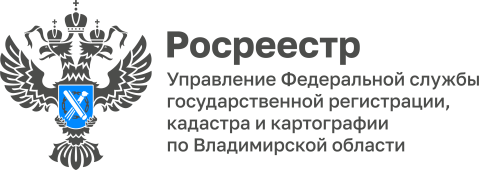 ПРЕСС-РЕЛИЗЧлены Молодежного совета Управления Росреестра по Владимирской области приняли участие в благоустройстве захоронений участников Великой Отечественной войны Члены Молодежного совета и сотрудники отдела государственного земельного надзора Управления Росреестра по Владимирской области приняли участие в уборке и благоустройстве захоронений на Князь-Владимирском кладбище.По договоренности с Владимирским Городским советом ветеранов члены Молсовета ежегодно поддерживают в надлежащем состоянии захоронения уроженцев города Владимира и Владимирской области, погибших в ходе Второй мировой войны. В 1975 году на Князь-Владимирском кладбище был открыт Мемориал с Вечным огнем в честь воинов, погибших в Великой Отечественной войне, а также в память о воинах, умерших от ран в госпиталях города Владимира. «Мы в неоплатном долгу перед всеми защитниками Отечества и  память об их подвигах должна жить в наших сердцах», - отметил руководитель Управления Алексей Сарыгин.Материал подготовлен Управлением Росреестра по Владимирской областиКонтакты для СМИУправление Росреестра по Владимирской областиг. Владимир, ул. Офицерская, д. 33-аОтдел организации, мониторинга и контроля(4922) 45-08-29(4922) 45-08-26